 Základná škola, Ul. Gašpara Haina 37, 054 01 Levoča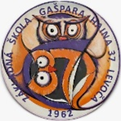 ODHLÁŠKA ZO ŠKOLSKÉHO KLUBU DETÍ v školskom roku 20....../20......Žiadam Vás o odhlásenie svojho dieťaťa  zo Školského klubu detí  pri Základnej škole, Ul. Gašpara Haina 37, 054 01 LevočaOdo dňa: ...............................................Meno	................................................................................................  narodený/-á ........................................ v  ................................................................................................ . Moje dieťa je žiakom ...................... triedy ZŠ.bytom	..................................................................................................................................................................        Ďakujem.        Levoča, dňa.......................................................                         .........................................................................                                                                                                                      podpis zákonného zástupcu